МУНИЦИПАЛЬНОЕ ОБРАЗОВАНИЕ ТАЗОВСКИЙ РАЙОНМуниципальное бюджетное дошкольное образовательное учреждениедетский сад «Радуга»Презентациядополнительной общеразвивающей программыхудожественной направленности«Солнечные зайчики»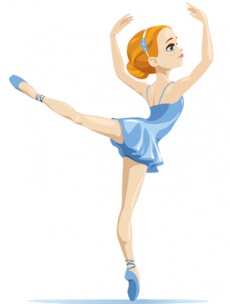 Педагог дополнительного образованияШляховая Н.С.п. ТазовскийСлайд №1Программа дополнительного образования «Солнечные зайчики» модифицированная и разработана с учётом возрастных и индивидуальных особенностей детей и нацелена на физическое развитие, развитие музыкальных и творческих способностей, психических процессов, нравственно-коммуникативных качеств личности каждого ребёнка.Слайд №2Актуальность программы определяется социальным заказом современного общества на личность, обладающую определенным уровнем художественно-эстетического воспитания.           Отличительной особенностью данной программы является то, что в процессе её реализации большое внимание уделяется проблеме развития творческих способностей у детей.  Для её решения необходимо планомерно и целенаправленно развивать у дошкольников музыкально-ритмические и танцевальные движения, заложенные природой.  И только правильная организация и проведение педагогом занятий по хореографии помогут ребенку раскрыть свои творческие способности.Слайд №3Цель программы: содействие гармоничному развитию личности дошкольника через приобщение к искусству хореографии.            Программа имеет долгосрочный характер: рассчитана на 3 учебных года. Занятия по данной программе проводятся с детьми 4-7 лет, с учетом их возрастных особенностей и индивидуальных способностей и включают общеразвивающие и танцевальные движения, элементы классического экзерсиса, элементы народного и бального танцев, а также музыкально – подвижные игры и комплексы игропластики.В течение всего учебного года предусмотрена индивидуальная работа с каждым ребёнком с целью совершенствования или коррекции отдельных движений или упражнений. Слайд №4 (задачи)Ведущими идеями программы являются:- обретение знаний и навыков выполнения  различных вариаций движений (по форме, структуре и последовательности) в соответствии со средствами музыкальной выразительности; - обретение способности понимать содержание музыки, её характер, настроение, и через образы уметь выражать собственное восприятие музыкального произведения; - обогащение двигательного опыта разнообразными видами общеразвивающих движений;- всестороннее гармоничное развитие форм тела и функций организма ребёнка, направленное на совершенствование физических способностей, оптимизации роста, укрепление здоровья (развитие координации, гибкости, пластичности, выразительности движений; укрепление опорно-двигательного аппарата, формирование правильной осанки);      - развитие музыкальной памяти, слуха, чувства ритма;- развитие творческого воображения и фантазии, способности к импровизации в движении;     - развитие различных психических процессов (восприятия, внимания, памяти, мышления, воли).                             - воспитание моральных и эстетических качеств;     - воспитание общей культуры поведения (умение работать в паре, в коллективе);     - воспитание у детей интереса к занятиям ритмикой путём создания положительного эмоционального настроя.Среди многообразия методических приемов преобладают такие как: одновременный показ и словесная инструкция, многократное повторение детьми  конкретного музыкально - ритмического движения, метод аналогии (двигательная имитация)  и поощрения.            Немаловажное значение имеет и создание предметно - развивающей среды, от которой зависит эффективность занятий: наличие необходимых технических средств обучения и наглядно – дидактических  пособий. Одним из важнейших возбудителей фантазии у детей является музыка. Поэтому музыкальный материал подбирается особенно тщательно. Он должен соответствовать возрасту детей, быть разнообразным и, главное, нравиться детям и вызывать желание танцевать.Слайд №5Взаимодействие с воспитателями и родителями строится по следующей схеме: определяются цели и задачи совместной деятельности по активизации творческого потенциала детей. Родители и педагоги получают возможность познакомиться с содержанием работы, обучиться конкретным приёмам обучения общеразвивающим и танцевальным движениям. Слайд №6Формой подведения итогов реализации программы являются: выступления детей на культурно-массовых и спортивных мероприятиях различного уровня, участие в конкурсах, открытые занятия для родителей и  мастер-классы. Каждая программа предполагает конкретные результаты. Успешность усвоения данного программного материала определяется степенью овладения основными общеразвивающими и танцевальными движениями, элементами классического экзерсиса, народного и бального танцев, а так же способностью к самостоятельному выполнению упражнений и танцевальных композиций под различную музыку. В целях выявления и оценки уровня музыкально – ритмического развития детей проводится диагностика дошкольников на начало и конец учебного года, содержащая разработанные контрольные упражнения.  Анализ результатов тестирования показывает положительную динамику роста танцевальных умений и навыков. Слайд №7Среди главных ожидаемых конечных результатов по итогам реализации программы можно назвать следующие:- развитие творческих способностей;-формированиехудожественно-эстетического вкуса;- овладение детьми различными видами танцевальных движений, элементами классического экзерсиса, народного и бального танцев;-умение свободно ориентироваться в пространстве;- воспитание коллективизма, посредством выработки навыков синхронного исполнения танцевальных композиций;-умение передать в пластике разнообразный характер музыкальных произведений;-умение сочувствовать и сопереживать, воспринимая музыкальный образ.В перспективе своей работы планирую продолжать ознакомление с разнообразными современными  направлениями музыкально – ритмического развития дошкольников и использовать нетрадиционные эффективные формы, средства и методы физического, эстетического и музыкального воспитания детей.  Главное, что всегда должен помнить педагог по хореографии - в процессе музыкально-ритмических занятий, приобретение знаний, умений и навыков не должно являться самоцелью, а должно способствовать развитию музыкально-танцевальных способностей, творчества и формированию духовной культуры детей!